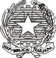 Ministero dell’Istruzione, dell’Università e della RicercaALTA FORMAZIONE ARTISTICA E MUSICALE CONSERVATORIO DI MUSICA “S.CECILIA”TITOLO del PROGETTO:  ____________________________________________________________________ Responsabile/i:___________________________________________Dipartimento:_____________________    Il responsabile del progetto Data______________________	______________________________